CARE For Change, Inc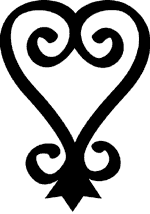 3621 N. Kelley Ave., Suite 100Oklahoma City, OK 73111Office: (405) 524-5525 Fax: (405) 524-5528A Community Based Non-Profit OrganizationContractor AgreementI_____________________, have read the agency's policy and procedure manual.I understand by signing this statement, I am agreeing to abide by the standards established in the policy and procedure manual, and I agree to perform the job duties as stated in my job description.I also understand that failure to abide by agency policies, procedures, and job expectations can result in disciplinary action up to and possibly including my termination with Care For Change, Inc.__________________________	____________________________Contractor Signature			Date